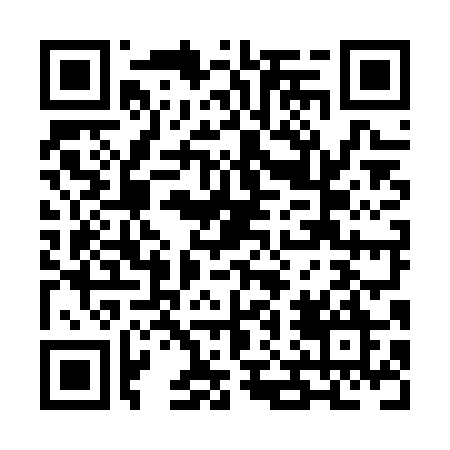 Ramadan times for Gordondale, Alberta, CanadaMon 11 Mar 2024 - Wed 10 Apr 2024High Latitude Method: Angle Based RulePrayer Calculation Method: Islamic Society of North AmericaAsar Calculation Method: HanafiPrayer times provided by https://www.salahtimes.comDateDayFajrSuhurSunriseDhuhrAsrIftarMaghribIsha11Mon6:406:408:222:085:547:557:559:3712Tue6:376:378:192:085:557:577:579:3913Wed6:356:358:172:075:577:597:599:4214Thu6:326:328:142:075:598:018:019:4415Fri6:296:298:122:076:018:038:039:4616Sat6:266:268:092:076:028:058:059:4817Sun6:236:238:062:066:048:078:079:5118Mon6:206:208:042:066:058:098:099:5319Tue6:186:188:012:066:078:118:119:5520Wed6:156:157:582:056:098:138:139:5821Thu6:126:127:562:056:108:168:1610:0022Fri6:096:097:532:056:128:188:1810:0223Sat6:066:067:512:046:148:208:2010:0524Sun6:036:037:482:046:158:228:2210:0725Mon6:006:007:452:046:178:248:2410:1026Tue5:575:577:432:046:188:268:2610:1227Wed5:545:547:402:036:208:288:2810:1528Thu5:505:507:372:036:218:308:3010:1729Fri5:475:477:352:036:238:328:3210:2030Sat5:445:447:322:026:248:348:3410:2231Sun5:415:417:302:026:268:368:3610:251Mon5:385:387:272:026:278:388:3810:272Tue5:355:357:242:016:298:408:4010:303Wed5:315:317:222:016:308:428:4210:334Thu5:285:287:192:016:328:448:4410:355Fri5:255:257:172:016:338:468:4610:386Sat5:225:227:142:006:358:488:4810:417Sun5:185:187:112:006:368:508:5010:448Mon5:155:157:092:006:388:528:5210:469Tue5:125:127:062:006:398:548:5410:4910Wed5:085:087:041:596:408:568:5610:52